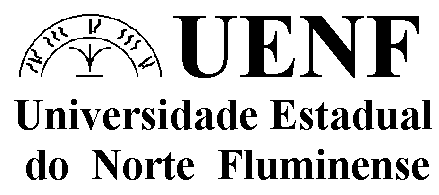 PROGRAMA ANALÍTICO DE DISCIPLINAIDENTIFICAÇÃOIDENTIFICAÇÃOIDENTIFICAÇÃOIDENTIFICAÇÃOIDENTIFICAÇÃOIDENTIFICAÇÃOIDENTIFICAÇÃOIDENTIFICAÇÃOIDENTIFICAÇÃOCódigoNomeNomeNomeNomeNomePré-requisito-Pré-requisito-Pré-requisito-LaboratórioLaboratórioLaboratórioLaboratórioLaboratórioLaboratórioCentro (Sigla)Centro (Sigla)Centro (Sigla)Duração (semanas)No créditosPeríodoCarga HoráriaCarga HoráriaCarga HoráriaCarga HoráriaCarga HoráriaTeóricasPráticasAtividades Extra-ClasseAtividades Extra-ClasseTotalProfessor(es):(Coordenador) Professor(es):(Coordenador) Professor(es):(Coordenador) Professor(es):(Coordenador) Professor(es):(Coordenador) Laboratórios (Sigla)Laboratórios (Sigla)Laboratórios (Sigla)EMENTAObjetivo:Assinaturas:Coordenador do Curso: ______________________________________________Chefe de Laboratório: ________________________________________________Coordenador do Programa: ___________________________________________                                                                                    Campos dos Goytacazes/RJ,     /     /       .PROGRAMA ANALÍTICO DE DISCIPLINA CódigoNomeCONTEÚDO PROGRAMÁTICO No de Horas-AulasAssinaturaCoordenador do Curso: __________________________________Campos dos Goytacazes,     /     /      .CódigoNomeREFERÊNCIAS BIBLIOGRÁFICASREFERÊNCIAS BIBLIOGRÁFICASAssinaturaCoordenador do Curso__________________________________Campos dos Goytacazes,     /     /      .AssinaturaCoordenador do Curso__________________________________Campos dos Goytacazes,     /     /      .